Частное профессиональное образовательное учреждение«Южный многопрофильный техникум»Специальность/профессия:Наименование дисциплины: ОбществознаниеПреподаватель: Живица Мария АлексеевнаКурс: 1Группа: 19ДО-9Тел/ адрес эл. почты преподавателя: 961 588 48 02, mari.zhivitsa@bk.ru Тема № 14: Роль средств массовой информации в политической жизни общества.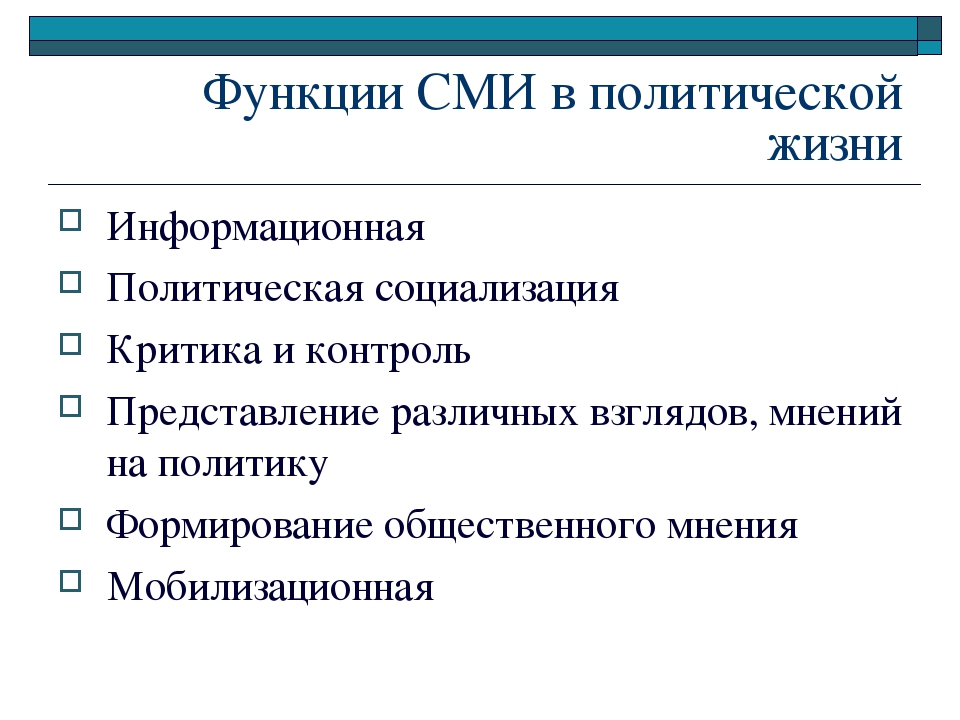 Роль СМИ в политикеСредства массовой информации — это организации (издательства, теле- и радиокомпании и др.), основными целями деятельности которых являются сбор, обработка и открытая публичная передача различной информации для широких слоёв населения с помощью специальных технических средств.Отличительные признаки СМИ:1) Сбор, обработка и предоставление информации с помощью специальных технических средств.2) Неограниченный круг потребителей.3) Распространение информации осуществляется в специальных формах, с помощью специальных технических средств (печатное издание, теле- и радиопередача, страничка в интернете и др.).4) Работа СМИ носит периодический либо постоянный характер.5) Движение основного информационного потока в одном направлении — от СМИ к потребителю.Основные последствия появления СМИ в политике:1) Прямое общение политических лидеров с населением → ненужность участия в этом процессе политических партий → потеря значения партий в политической системе.2) Население и политическая элита участвуют в политике вне зависимости от местонахождения.3) Возможно всепроникающее воздействие власти во все сферы жизни общества (тоталитаризм), создание социально-политических мифов, массовое манипулирование общественным сознанием.Перечень вопросов для изучения Сущность информационной функции? Укажите основную цель деятельности «четвёртой власти», средств массовой информации, в политической жизни современного демократического государства и приведите три примера? Возрастание средств массовой информации в политической жизни общества? Приведите три примера  Список литературыОбществознание. Боголюбов Л.Н Обществознание Важенин А. Гhttps://infourok.ruЗадание для контроляОтветить на вышеуказанные вопросы Переписать лекцию в тетрадь ( каждому студенту отправлено на электронную почту)Выполнение задания необходимо сделать с 25,05,2020 по 01,06,2020 до 17.00 Выслать домашнее задание на электронную почту  mari.zhivitsa@bk.ru